	Foods 9-10(B)NAMES: ______________________________________________________________Block: _______   Unit #: _______			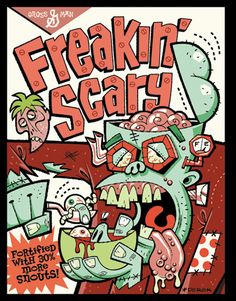 Create Your Own Cereal Box DesignTopic: Nutrition over a lifetime.You and your business partners have just invented a new cereal and you have a meeting with the CEO of Kellogg’s to try to sell them your product.Kellogg’s is specifically looking for a cereal that targets customers in the following age groups. Your goal is to design your cereal box to attract your target audience.Unit 1: Children aged 4-10 yearsUnit 2: Youth aged 11-16 yearsUnit 3: Body-conscious adultsUnit 4: Parents of young childrenUnit 5: Adults aged 30-50 yearsUnit 6: Elderly (70+ years old)Work with your group to create a fabulous, new and exciting cereal box design. Your design should include the name of your cereal, a catchy slogan and characteristics (including nutritional content) meant to attract your target audience. Be sure to decorate all 4 sides, plus top and bottom of the box. Leave the top free to open, so you can put your mark sheet inside the box. Be sure to bring your box (& this mark sheet) with you to your big meeting with the Kellogg’s executives on:		________________________________Needs a Second LookEye CatchingBravo!Stands Out from Other Cereal BoxesCreativity, Neatness & Evident Effort(5 marks)Name of cereal is not apparentLacks creativity or evidence of thoughtSpelling errorsLittle evidence of effortNot neat & tidy1-2 marksName of cereal clearly shownCreativity & thought are evidentMostly neatFew spelling errorsBland – not pleasing to the eye3-4 marksName is original and stands out Very creative; shows originalityVery neat and tidy; printing is “professional”; correct spellingBright and bold: draws attention from others 5 marksAttracts Target Audience(5 marks x 2 = /10)Subject matter and/or message are/is unclearLittle or no nutritional or other target informationMessage is inappropriate to attract target audience1-2 marksIncludes cereal name, slogan and some nutritional characteristics, but target audience is unclear or ambiguous3-4 marksTarget audience is clearly evidentBox catches target audience’s attention at a glanceAll box surfaces are covered with required information5 marksCatchy Slogan(5 marks)No slogan or slogan is hard to find or hard to understandLacks originality or creativitySlogan is not “catchy”1-2 marksSlogan is included, but bland and not original or catchy/memorable3-4 marksSlogan is original, catchy, appealing and memorable5 marksColour Choices and “Wow Factor”(5 marks x 2 = /10)Minimal use of colourColour is not bright or bold; does not stand out from others1-2 marksColour pattern draws attention but may be visually difficult or confusingBox blends in from a distance3-4 marksInformation visible from several feet awayBold colours; easy to read; stands out from others5 marksReady for presentation on due date/10 marksTOTAL:/40 marks